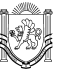 Республика КрымБелогорский районЗыбинский сельский совет 17 сессия 2 созыва   РЕШЕНИЕ18 февраля 2021г                             с. Зыбины                                      № 73О внесении изменений в решение Зыбинского сельского совета от 09.11.2017 № 291«Об утверждении Положения о бюджетном процессе в муниципальном образовании Зыбинское сельское поселение Белогорского района Республики Крым»В соответствии с Бюджетным кодексом РФ, Федеральным законом от 06.10.2003 № 131-ФЗ «Об общих принципах организации местного самоуправления в Российской Федерации», Уставом муниципального образования Зыбинское сельское поселение Белогорского района Республики Крым, Зыбинский сельский советРЕШИЛ:1.Внести изменения в Положение о бюджетном процессе в муниципальном образовании Зыбинское сельское поселение Белогорского района Республики Крым, утвержденное решением Зыбинского сельского совета от 09.11.2017             № 291:1.1. Пункт 7 статьи 23 изложить в новой редакции«7. Дополнительными основаниями для внесения изменений в сводную бюджетную роспись без внесения изменений в решение о  местном бюджете являются: 1) перераспределение бюджетных ассигнований между разделами, подразделами, целевыми статьями, группами (группами и подгруппами) видов расходов классификации расходов бюджетов в пределах общего объема бюджетных ассигнований, предусмотренных в текущем финансовом году на реализацию мероприятий муниципальных программ, ведомственных целевых программ, а также на осуществление непрограммных расходов;2)  внесение изменений в муниципальные программы (подпрограммы) в части изменения мероприятий (подпрограмм) (включая изменение муниципального заказчика мероприятия, ответственного за выполнение мероприятия, получателя субсидии) и (или) изменения объектов капитального строительства, объектов недвижимого имущества и (или) перераспределения объемов финансирования между главными распорядителями бюджетных средств, мероприятиями (подпрограммами) (включая перераспределение бюджетных средств между получателями субсидий), объектами капитального строительства, объектами недвижимого имущества, требующих изменения кодов бюджетной классификации в связи с указанным изменением и (или) перераспределением бюджетных ассигнований; 3) перераспределение бюджетных ассигнований на осуществление бюджетных инвестиций и предоставление субсидий на осуществление капитальных вложений в объекты муниципальной собственности в связи с детализацией мероприятий; 4) перераспределение бюджетных ассигнований на осуществление бюджетных инвестиций и предоставление субсидий на осуществление капитальных вложений в объекте муниципальной собственности в связи с внесением изменений в решения, указанные в пункте 8 статьи 78, пункте 2 статьи 78.2 и пункте 2 статьи 79 Бюджетного кодекса Российской Федерации; 5) перераспределение бюджетных ассигнований между подгруппами видов расходов классификации расходов бюджетов в пределах, предусмотренных главному распорядителю бюджетных средств по соответствующей группе вида расходов классификации расходов бюджетов; 6) изменение и (или) уточнение бюджетной классификации; 7) детализация целевой статьи по коду направления расходов и (или) изменение в установленном порядке кода направления расходов целевой статьи для отражения расходов средств бюджета муниципального образования, направленных на выполнение условий софинансирования расходных обязательств, источником финансового обеспечения которых частично являются средства федерального бюджета и (или) бюджета Республики Крым; 8) перераспределение бюджетных ассигнований между главными распорядителями бюджетных средств, установленных решением о районном бюджете, в пределах объема бюджетных ассигнований; 9) увеличение бюджетных ассигнований по отдельным разделам, подразделам, целевым статьям и видам расходов бюджета за счет экономии по использованию в текущем финансовом году бюджетных ассигнований на оказание муниципальных услуг – в пределах общего объема бюджетных ассигнований, предусмотренных главному распорядителю бюджетных средств в текущем финансовом году на оказание муниципальных услуг при условии, что увеличение бюджетных ассигнований по соответствующему виду расходов не превышает 10 процентов; 10) увеличение бюджетных ассигнований за счет межбюджетных трансфертов из бюджета Республики Крым сверх объемов, утвержденных решением о бюджете, или сокращение указанных ассигнований на основании полученного Уведомления о предоставлении субсидии, субвенции, иного межбюджетного трансферта, имеющего целевое назначение, на суммы указанных в нем средств, предусмотренных к предоставлению из бюджета Республики Крым бюджету муниципального образования Зыбинское сельское поселение; 11) перераспределение бюджетных ассигнований между группами (подгруппами) видов расходов классификации расходов бюджетов (кроме бюджетных ассигнований на финансовое обеспечение публичных нормативных обязательств) в пределах общего объема средств, предусмотренных главному распорядителю бюджетных средств за счет межбюджетных трансфертов;12) перераспределение бюджетных ассигнований между главными распорядителями средств местного бюджета, разделами, подразделами, целевыми статьями, группами и подгруппами видов расходов классификации расходов бюджета, предусмотренных главным распорядителям средств местного бюджета на предоставление субсидий и грантов в виде субсидий, в том числе предоставляемых на конкурсной основе, в соответствии со статьями 78  и  78.1  Бюджетного кодекса Российской Федерации;13) перераспределение бюджетных ассигнований, предусмотренных главному распорядителю бюджетных средств, в связи с изменениями объемов финансового обеспечения муниципальных  программ за счет бюджетных ассигнований на осуществление непрограммных направлений;14) перераспределение бюджетных ассигнований в пределах, предусмотренных главным распорядителем бюджетных средств на предоставление бюджетным, автономным учреждениям субсидий на финансовое обеспечение муниципального задания на оказание муниципальных услуг (выполнение работ) и субсидий на иные цели, субсидий на осуществление капитальных вложений в объекты капитального строительства муниципальной собственности и приобретение объектов недвижимого имущества, между разделами, подразделами, целевыми статьями, группами (группами и подгруппами) видов расходов классификации расходов бюджетов;15) перераспределение бюджетных ассигнований между разделами, подразделами, целевыми статьями, группами (группами и подгруппами) видов расходов классификации расходов бюджетов в связи с внесением изменений в утвержденные муниципальные программы (ведомственные целевые программы) в пределах общего объема бюджетных ассигнований, предусмотренных на реализацию мероприятий  муниципальных программ муниципального образования Зыбинское сельское поселение (ведомственных целевых программ) на плановый период;16) перераспределение бюджетных ассигнований между группами видов расходов классификации расходов бюджетов в пределах, предусмотренных главному распорядителю бюджетных средств по соответствующей целевой статье классификации расходов бюджетов;17) перераспределение бюджетных ассигнований в пределах, предусмотренных главному распорядителю бюджетных средств, между разделами, подразделами, целевыми статьями, группами видов расходов классификации расходов бюджетов, в том числе на вновь вводимые, для отражения софинансирования расходных обязательств в целях выполнения условий предоставления межбюджетных трансфертов из бюджета Республики Крым;      18) перераспределение бюджетных ассигнований между разделами, подразделами, целевыми статьями и видами расходов классификации расходов бюджетов в случае создания, реорганизации, ликвидации, переименования муниципальных учреждений муниципального образования Зыбинское сельское поселение;       19) перераспределение бюджетних ассигнований на финансовое обеспечение мероприятий, связанных с предотвращением влияния ухудшения экономической ситуации на развитие отраслей экономики, с профилактикой и устранением последствий распространения коронавирусной инфекции;20) перераспределение бюджетних асигнований между видами источников финансирования дефицита местного бюджета;21) получение дотаций из других бюджетов бюджетной системы Российской Федерации».22) фактическое поступление доходов, полученных при исполнении бюджета муниципального образования Зыбинское сельское поселение Белогорского района Республики Крым сверх утвержденных решением о бюджете общего объема доходов, которые согласно статьи 232 Бюджетного кодекса Российской Федерации направляются на замещение муниципальных заимствований, погашение муниципального долга, а также на исполнение публичных нормативных обязательств муниципального образования Зыбинское сельское поселение Белогорского района Республики Крым в случае недостаточности предусмотренных на их исполнение бюджетных ассигнований в размере, предусмотренном пунктом 3 статьи 217 Бюджетного кодекса Российской Федерации;23) поступление субсидий, субвенций, иных межбюджетных трансфертов, имеющих целевое назначение (в случае получения уведомления об их предоставлении), в том числе поступивших в бюджет в порядке, установленном пунктом 5 статьи 242 Бюджетного кодекса Российской Федерации, а также безвозмездные поступления от физических и юридических лиц, фактически полученные при исполнении бюджета муниципального образования Зыбинское сельское поселение Белогорского района Республики Крым сверх утвержденных решением о бюджете доходов, которые согласно статье 232 Бюджетного кодекса Российской Федерации направляются на увеличение расходов бюджета, соответствующих целям предоставления указанных средств.  	2. Настоящее решение подлежит  опубликованию на официальной странице муниципального образования Зыбинское сельское поселение Белогорского района на портале Правительства Республики Крым rk.gov.ru в разделе «Белогорский район. Муниципальные образования района. Зыбинское сельское поселение», на  сайте администрации Зыбинского сельского поселения  в сети Интернет (зыбинское –сп.рф.). и на информационном стенде в здании администрации Зыбинского  сельского поселения по адресу: с. Зыбины ул. Кирова, 13Председатель Зыбинского   сельского совета	Т.А.Книжник